ЧЕРКАСЬКА ОБЛАСНА РАДАГОЛОВАР О З П О Р Я Д Ж Е Н Н Я23.12.2020                                                                                       № 503-рПро звільненняМАРТИНЕНКА І.М.Відповідно до статті 55 Закону України «Про місцеве самоврядування
в Україні», підпункту 3 пункту 3 рішення обласної ради від 16.12.2016
№ 10-18/VIІ «Про управління суб’єктами та об’єктами спільної власності територіальних громад сіл, селищ, міст Черкаської області» (із змінами), враховуючи рішення обласної ради від 20.12.2019 № 34-29/VІІ «Про призначення МАРТИНЕНКА І.М. на посаду директора Мокрокалигірського психоневрологічного інтернату», контракт з керівником закладу спільної власності територіальних громад сіл, селищ, міст Черкаської області                       від 02.01.2020:1. ЗВІЛЬНИТИ  МАРТИНЕНКА Івана Миколайовича з посади директора Мокрокалигірського психоневрологічного інтернату 02 січня 2021 року,                       у зв’язку із закінченням строку трудового договору, пункт 2 частини першої статті 36 Кодексу законів про працю України.2. Головному бухгалтеру Мокрокалигірського психоневрологічного інтернату вчинити заходи, передбачені чинним законодавством України, пов’язані зі звільненням  МАРТИНЕНКА І.М.3. Контроль за виконанням розпорядження покласти на юридичний відділ виконавчого апарату обласної ради.Голова								А. ПІДГОРНИЙ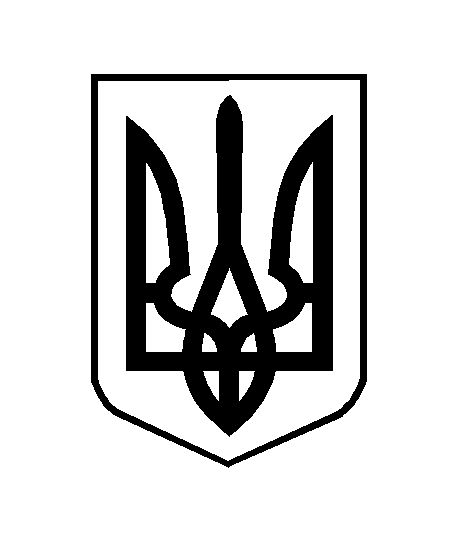 